Fairgrove Township Regular Board MeetingVirtual MeetingJanuary 18, 2021 7:30 PMRoll Call: Supervisor Keith Aeder, Clerk Katie Gebhardt, Treasurer Sarah Donovan, Trustee Dennis Hadeway and Justin Edwards.Visitors Present: Colleen Russell – Deputy Clerk, Jim Wissner, Mark Haney, Pat Donovan-Grey – Deputy TreasurerCall to orderHadeway moved and Aeder supported to approve December minutes. Roll Call Vote: Y: Aeder, Gebhardt, Donovan, Edwards and Hadeway. N: None. Passed.Aeder moved Hadeway supported to approve January Agenda.Roll Call Vote: Y: Aeder, Gebhardt, Donovan, Edwards and Hadeway. N: None. Passed.Visitor CommentsVisitor Comments Closed	Supervisors ReportDutcher Rd Public Hearing – Main concern is Ringle Rd to Merry Rd because of culvert. Discussed starting pavement east of culvert to 24.County will become backup designated assessor for Fairgrove TownshipHadeway moved Edwards Supported to authorize Aeder to sign agreement to appoint Tuscola County as designated assessor for Fairgrove Township. Roll Call Vote: Y: Aeder, Gebhardt, Donovan, Edwards and Hadeway. N: None. Passed.Board of Reviews – Waiting on information about BOR meetings and COVID restrictions. Wilkinson – 12’ of continuous spray will cost the Township $3000 if paid by February 28, 2021.Aeder moved Donovan supported to authorize the Clerk to sign Wilkinson contract and pay $3,000 for road brine. Roll Call Vote: Y: Aeder, Gebhardt, Donovan, Edwards and Hadeway. N: None. Passed.Moncholov – Has quote for Fenner/Dunham road work, has not been provided to Aeder yet. Aeder moved Gebhardt supported to extend work completion date to February 28, 2021. Roll Call Vote: Y: Aeder, Gebhardt, Donovan, Edwards and Hadeway. N: None. Passed.Payment in lieu of taxes – Discussed. Vetoed by Governor. Republic – will be providing service out of Pinconning instead of Flint beginning in February.Service issues discussed.Recycling day changes from every other Wednesday to every other Tuesday beginning 2/9/2021.Unfinished BusinessCyber Insurance – Discussed ACH/CC – Same provider as County uses. Aeder moved to allow treasurer to accept CC/ACH payments for tax collection. Aeder retracted until further discussion can take place with insurance agent Geoff Lansky. New BusinessNew trash rate is $14.49 per stop per month. Salaries – Aeder suggested following same rate increase that taxable value follows, 1.9% in 2020. Questions about how to compensate for changes and challenges with extra duties. Will continue to discuss. Poverty Tax ExemptionAeder moved Hadeway supported the Federal Poverty Guidelines for 2021 Assessments.Roll Call Vote: Y: Aeder, Gebhardt, Donovan, Edwards and Hadeway. N: None. Passed.Police Report1/12/2021 Virtual Meeting. Financial ReportDiscussion on tax fund account distributions.Hadeway moved Gebhardt supported to accept financial statements as presented.Roll Call Vote: Y: Aeder, Gebhardt, Donovan, Edwards and Hadeway. N: None. Passed.BillsAeder moved and Donovan supported to pay bills as presented.Roll Call Vote: Y: Aeder, Gebhardt, Donovan, Edwards and Hadeway. N: None. Passed.Board CommentsVisitor CommentsNoneHadeway moved and Edwards supported to adjourn meeting. Roll Call Vote: Y: Aeder, Gebhardt, Donovan, Edwards and Hadeway. N: None. Passed.Meeting adjourned 9:27 PMRespectfully Submitted,Katie GebhardtFairgrove Township Clerk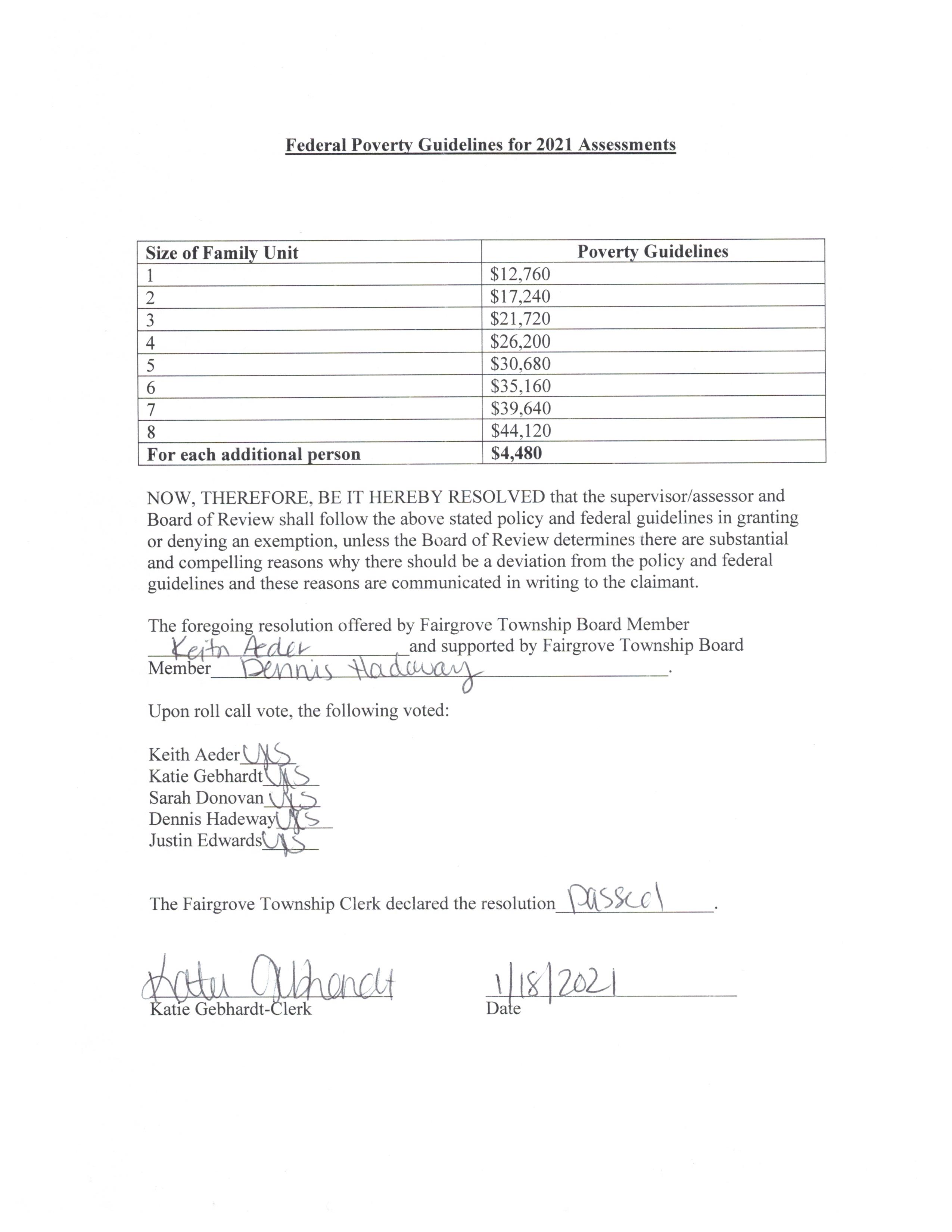 